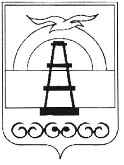 АДМИНИСТРАЦИЯ МУНИЦИПАЛЬНОГО ОБРАЗОВАНИЯ ГОРОДСКОЙ ОКРУГ «ОХИНСКИЙ»ПОСТАНОВЛЕНИЕот ___________		                                                                     № ____г. ОхаО внесении изменений в муниципальную программу «Развитие сельского хозяйства муниципального образования городской округ «Охинский», утвержденную постановлением администрации муниципального образования городской округ «Охинский» от 26.12.2014 № 981В соответствии с Федеральным законом от 06.10.2003 № 131-ФЗ «Об общих принципах организации местного самоуправления в Российской Федерации», статьей 179 Бюджетного кодекса Российской Федерации, в целях реализации государственной программы Сахалинской области «Развитие в Сахалинской области сельского хозяйства и регулирование рынков сельскохозяйственной продукции, сырья и продовольствия», утвержденной постановлением Правительства Сахалинской области от 30.06.2023 № 344, руководствуясь статьей 42 Устава муниципального образования городской округ «Охинский» Сахалинской области,ПОСТАНОВЛЯЮ:Внести в муниципальную программу «Развитие сельского хозяйства муниципального образования городской округ «Охинский» (далее Программа), утвержденную постановлением администрации муниципального образования городской округ «Охинский» от 26.12.2014 № 981 следующие изменения: В паспорте Программы:в пункте 1 слова «Комитет по управлению муниципальным имуществом и экономике муниципального образования городской округ «Охинский» заменить словами «Департамент архитектуры, земельных и имущественных отношений администрации муниципального образования городской округ «Охинский».в пункте 8 цифры «2025» заменить цифрами «2026». в пункте 9 таблицу «Объемы и источники финансирования муниципальной программы» изложить в следующей редакции:пункт 10 паспорта Программы изложить в следующей редакции:Прогноз ожидаемых основных показателей в 2026 году к 2014 году (качественные показатели):- сохранение поголовья домашнего скота и птицы в личных подсобных хозяйствах: КРС до 152 голов, свиней до 225 голов;- увеличение доходов от объема произведенной продукции в личных подсобных хозяйствах не менее чем на 2 % ежегодно;- сохранение производства скота и птицы в ЛПХ на убой (в живом весе) до 83,3 тн., молока до 398,9 тн.;- увеличение производства яиц до 907,1 тыс. шт.;- сохранение поголовья крупного рогатого скота молочных пород;- достичь средней яйценоскости на 1 курицу в ЛПХ – до 157,7 шт. в год.1.2. Раздел 3: «Прогноз конечных результатов муниципальной программы» изложить в следующей редакции: Рост основных показателей в 2026 году к 2014 году: - сохранение поголовья домашнего скота и птицы в личных подсобных хозяйствах: КРС до 152 голов, свиней до 225 голов; - увеличение доходов от объема произведенной продукции в личных подсобных хозяйствах не менее чем на 2 % ежегодно; - сохранение производства скота и птицы в ЛПХ на убой (в живом весе) до 83,3 тн., молока до 398,9 тн.; - увеличение производства яиц до 907,1 тыс. шт.; - сохранение поголовья крупного рогатого скота молочных пород; - достичь средней яйценоскости на 1 курицу в ЛПХ – до 157,7 шт. в год.1.3. В разделе 4 «Сроки и этапы реализации муниципальной программы» цифры «2025» заменить на цифры «2026».1.4. В разделе 7 «Ресурсное обеспечение программы» абзац  2 изложить в следующей редакции:«В целом на реализацию Программы в 2014-2026 годах предусматриваются расходы в размере 109 132,7 тыс. рублей».1.5. Приложение № 1 «Перечень мероприятий муниципальной программы «Развитие сельского хозяйства муниципального образования городской округ «Охинский» изложить в следующей редакции (прилагается).1.6. Приложение № 2 «Показатели (индикаторы) достижения целей и решения задач муниципальной программы «Развитие сельского хозяйства муниципального образования городской округ «Охинский» изложить в следующей редакции (прилагается).1.7. Приложение № 3 «Ресурсное обеспечение муниципальной программы «Развитие сельского хозяйства муниципального образования городской округ «Охинский» изложить в следующей редакции (прилагается).2. Опубликовать настоящее постановление в газете «Сахалинский нефтяник» и разместить на официальном сайте администрации www.adm-okha.ru.3. Контроль за исполнением настоящего постановления возложить на директора департамента архитектуры, земельных и имущественных отношений администрации муниципального образования городской округ «Охинский» Сахалинской области Российской Федерации.Глава муниципального образования                                                           городской округ «Охинский»									                      Е.Н. МихликПриложение № 1к постановлению администрации муниципального образования городской округ «Охинский» от ____.___.2024  №_____Приложение № 1к муниципальной программе «Развитие сельского хозяйства муниципального образования городской округ «Охинский»», утвержденной постановлением администрации муниципального образования городской округ «Охинский» от 26.12.2014 № 981 Перечень мероприятий муниципальной программы«Развитие сельского хозяйства муниципального образования городской округ «Охинский»Приложение № 2к постановлению администрации муниципального образования городской округ «Охинский» от ____.___.2024  №_____Приложение № 2к муниципальной программе «Развитие сельского хозяйства муниципального образования городской округ «Охинский»», утвержденной постановлением администрации муниципального образования городской округ «Охинский» от 26.12.2014 № 981 Показатели (индикаторы) достижения целей и решения задачПриложение № 3к постановлению администрации муниципального образования городской округ «Охинский» от ____.___.2024  №_____Приложение № 3к муниципальной программе «Развитие сельского хозяйства муниципального образования городской округ «Охинский»», утвержденной постановлением администрации муниципального образования городской округ «Охинский» от 26.12.2014 № 981 № П.п. Год Областной бюджет (тыс. руб.)Местный бюджет (тыс. руб.)Итого расходов за год (тыс. руб.) 1.201413905,7  731,2  14 636,9 2. 20151975,8  20,0   1 995,8 3. 20168398,6  84,8    8 483,4 4. 20173711,0  37,5    3 748,5 5. 20183866,9  39,1    3 906,06.20193867,039,1  3 906,17.20203 336,833,8  3 370,68.202112 321,6124,512 446,19.202213 206,2133,413 339,610.202312 422,5384,312 806,811.20249 859,3305,010 164,312.20259 859,3305,010 164,313.20269 859,3305,010 164,3Всего:106 590,02 542,7109 132,7№ П.п. Наименование мероприятий Ответственный исполнитель Срок Срок Ожидаемый непосредственный результат, показатель (индикатор) Ожидаемый непосредственный результат, показатель (индикатор) Связь с показателями (индикаторами) муниципальной программы № П.п. Наименование мероприятий Ответственный исполнитель Начало реализации Окончание реализации Краткое описание Значение (по годам реализации) Связь с показателями (индикаторами) муниципальной программы 1 2 3 4 5 6 7 8 1.Мероприятие по возмещению затрат, связанных с поставкой в централизованном порядке для личных подсобных хозяйств муниципального образования городской округ «Охинский» комбикормов для сельскохозяйственных животных и птицы, а также фуражного зерна для птицы. Департамент архитектуры, земельных и имущественных отношений администрации МО городской округ «Охинский»2014 год2026 годСохранение и дальнейшее увеличение поголовья домашнего скота и птицы 	см. приложение  № 21. Сохранение поголовья домашнего скота и птицы в личных подсобных хозяйствах к 2026 году: КРС до 152 голов, свиней до 225 голов. 2. Увеличение доходов от объема произведенной продукции в личных подсобных хозяйствах не менее чем на 2 % ежегодно.3. Сохранение производства скота и птицы в ЛПХ на убой (в живом весе) к 2026 году до 83,3 тн., молока до 398,9 тн.4. Увеличение производства яиц в 2026 году до 907,1 тыс. шт.2. Возмещение затрат гражданам, ведущим личные подсобные хозяйства, на содержание коров Департамент архитектуры, земельных и имущественных отношений администрации МО городской округ «Охинский» 2016 год 2026 год Сохранение поголовья коров молочных пород см. приложение№ 2 Сохранение поголовья крупного рогатого скота молочных пород 3. Приобретение мобильного убойного цеха с оснащением их необходимым современным оборудованием по первичной обработке и разделке туш. Департамент архитектуры, земельных и имущественных отношений администрации МО городской округ «Охинский»2014 год 2015 год Соблюдение санитарно- гигиенических, ветеринарных требований при забое дом. скота  2015 год Приобретение и ввод в эксплуатацию убойного цеха После ввода в эксплуатацию убойного цеха будут соблюдены санитарно-гигиенические, ветеринарные требования при   забое домашнего скота, в целях защиты здоровья потребителей мясной продукции. №п.п.НаименованиепоказателейЕд.изм.Значение по годамЗначение по годамЗначение по годамЗначение по годамЗначение по годамЗначение по годамЗначение по годамЗначение по годамЗначение по годамЗначение по годамЗначение по годамЗначение по годамЗначение по годам№п.п.НаименованиепоказателейЕд.изм.2014факт2015факт2016факт2017факт2018факт2019факт2020факт2021факт2022факт2023фактРеализация муниципальной программыРеализация муниципальной программыРеализация муниципальной программы№п.п.НаименованиепоказателейЕд.изм.2014факт2015факт2016факт2017факт2018факт2019факт2020факт2021факт2022факт2023факт2024202520261.Объем продукцииживотноводства в личныхподсобных хозяйствахмлн.руб.83,068,672,3692,1699,35133,85123,8108,9113,9116,2116,8117,9119,11.1.Молокотонн667,2314339409,9472,5419,0419,0338,8398,3398,6398,7398,8398,91.2.Мясо скота и птицы(на убой в живом весе)тонн132,45455,574,978,570,070,070,083,083,083,183,283,31.3.Яйцотыс.штук480,0502529632651639,5639,5639,0906,4906,9906,9907,0907,12.Крупный рогатый скотгол.407313315313301315282,0145,0154,0159,0152,0152,0152,0в том числе коровы:гол.128128119125124124107,073,074,062,062,062,062,03.Свиньигол.1166323495435666440345,0226,0249,0225,0225,0225,0225,04.Средняя яйценосность1 курицы в личных подсобных хозяйствахшт.156,9156,9156,9156,9156,9156,9157,9157,0157,2157,5157,5157,6157,7Ресурсное обеспечение муниципальной программы «Развитие сельского хозяйстваРесурсное обеспечение муниципальной программы «Развитие сельского хозяйстваРесурсное обеспечение муниципальной программы «Развитие сельского хозяйстваРесурсное обеспечение муниципальной программы «Развитие сельского хозяйстваРесурсное обеспечение муниципальной программы «Развитие сельского хозяйстваРесурсное обеспечение муниципальной программы «Развитие сельского хозяйстваРесурсное обеспечение муниципальной программы «Развитие сельского хозяйстваРесурсное обеспечение муниципальной программы «Развитие сельского хозяйстваРесурсное обеспечение муниципальной программы «Развитие сельского хозяйстваРесурсное обеспечение муниципальной программы «Развитие сельского хозяйстваРесурсное обеспечение муниципальной программы «Развитие сельского хозяйстваРесурсное обеспечение муниципальной программы «Развитие сельского хозяйстваРесурсное обеспечение муниципальной программы «Развитие сельского хозяйстваРесурсное обеспечение муниципальной программы «Развитие сельского хозяйстваРесурсное обеспечение муниципальной программы «Развитие сельского хозяйстваРесурсное обеспечение муниципальной программы «Развитие сельского хозяйствамуниципального образования городской округ «Охинский»муниципального образования городской округ «Охинский»муниципального образования городской округ «Охинский»муниципального образования городской округ «Охинский»муниципального образования городской округ «Охинский»муниципального образования городской округ «Охинский»муниципального образования городской округ «Охинский»муниципального образования городской округ «Охинский»муниципального образования городской округ «Охинский»муниципального образования городской округ «Охинский»муниципального образования городской округ «Охинский»муниципального образования городской округ «Охинский»муниципального образования городской округ «Охинский»муниципального образования городской округ «Охинский»муниципального образования городской округ «Охинский»муниципального образования городской округ «Охинский»№ п.п. Наименование мероприятия Источники финансирования Всего тыс. руб. В том числе, по годам В том числе, по годам В том числе, по годам В том числе, по годам В том числе, по годам В том числе, по годам В том числе, по годам В том числе, по годам В том числе, по годам В том числе, по годам В том числе, по годам В том числе, по годам В том числе, по годам В том числе, по годам В том числе, по годам № п.п. Наименование мероприятия Источники финансирования Всего тыс. руб. 2014201520162017201820192020202120222023202420252025202620261.Государственная поддержка животноводства в личных подсобных хозяйствах Всего: 109132,714636,91995,88483,43748,53906,03906,13370,612446,113339,612806,810164,310164,310164,310164,310164,31.Государственная поддержка животноводства в личных подсобных хозяйствах Областной бюджет 106590,013 905,71975,88398,637113866,938673336,812321,613206,212422,59859,39859,39859,39859,39859,31.Государственная поддержка животноводства в личных подсобных хозяйствах Местный бюджет 2542,7731,2020,0084,837,539,139,133,8124,5133,4384,3305,0305,0305,0305,0305,01.1.Возмещение затрат, связанных с поставкой в централизованном порядке для личных подсобных хозяйств муниципального образования городской округ «Охинский» комбикормов для сельскохозяйственных животных и птицы, а также фуражного зерна для птицы                             Всего: 64906,71533,01995,84735,0----10146,611008,610853,88211,38211,38211,38211,38211,31.1.Возмещение затрат, связанных с поставкой в централизованном порядке для личных подсобных хозяйств муниципального образования городской округ «Охинский» комбикормов для сельскохозяйственных животных и птицы, а также фуражного зерна для птицы                             Областной бюджет 63481,51451,71975,84687,6----10045,110898,510528,17964,97964,97964,97964,97964,91.1.Возмещение затрат, связанных с поставкой в централизованном порядке для личных подсобных хозяйств муниципального образования городской округ «Охинский» комбикормов для сельскохозяйственных животных и птицы, а также фуражного зерна для птицы                             Местный бюджет 1425,281,32047,4----101,5110,1325,7246,4246,4246,4246,4246,41.2.Возмещение затрат гражданам, ведущим личные подсобные хозяйства, на содержание коров и се-верных оленейВсего: 31122,1--3748,43748,53906,03906,13370,62299,52331,01953,01953,01953,01953,01953,01953,01.2.Возмещение затрат гражданам, ведущим личные подсобные хозяйства, на содержание коров и се-верных оленейОбластной бюджет 30654,5--371137113866,938673336,82276,52307,71894,41894,41894,41894,41894,41894,41.2.Возмещение затрат гражданам, ведущим личные подсобные хозяйства, на содержание коров и се-верных оленейМестный бюджет 467,6--37,437,539,139,133,823,023,358,658,658,658,658,658,61.3.Приобретение мобильных убойных цехов с оснащением их необходимым современным оборудованием по первичной обработке и разделке туш Всего: 13103,913103,9--------------1.3.Приобретение мобильных убойных цехов с оснащением их необходимым современным оборудованием по первичной обработке и разделке туш Областной бюджет 12454,012 454,0--------------1.3.Приобретение мобильных убойных цехов с оснащением их необходимым современным оборудованием по первичной обработке и разделке туш Местный бюджет 649,9649,9--------------